УКРАЇНАм.Хмільник Вінницької області РОЗПОРЯДЖЕННЯ МІСЬКОГО ГОЛОВИвід “22”грудня 2017 р	                                                                               №506-р Про преміювання директораКПНЗ Хмільницька школа мистецтвЗважаючи на клопотання ради трудового колективу КПНЗ Хмільницька школа мистецтв від 21.12.2017 р. № 133, відповідно до «Положення про преміювання», погодженого радою трудового колективу, враховуючи економію коштів по фонду заробітної плати, беручи до уваги сумлінне виконання посадових обов'язків директором КПНЗ Хмільницька школа мистецтв Автодійчук В.В., творчі успіхи у професійній діяльності, активну участь у культурно-громадському житті закладу, керуючись ст.42, 59 Закону України “Про місцеве самоврядування в Україні”:преміювати директора КПНЗ Хмільницька школа мистецтв Автодійчук Валентину Василівну директора в розмірі посадового окладу за 2017 рік.Міський голова	С.Б. РедчикА.В. Сташко Н.А. БуликоваЮ.С. НадкерничнаВ.В. Автодійчук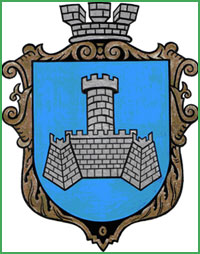 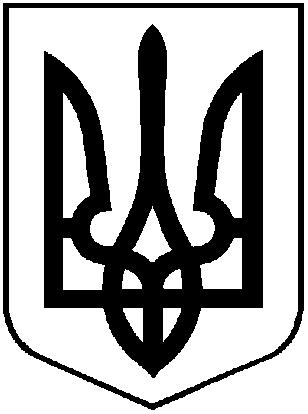          УКРАЇНАм.Хмільник Вінницької областіРОЗПОРЯДЖЕННЯМІСЬКОГО ГОЛОВИ    від «  _грудня___  2017 р.                                           № _506-р___Про преміювання та встановленнянадбавки директоруХмільницького міського  центру соціальних  служб  для  сім’ї,   дітей  та  молоді                    Відповідно  до наказу  Міністерства соціальної політики України від 18.05.2015 р. №526 «Про  умови оплати  праці працівників  закладів соціального захисту дітей і закладів соціального обслуговування» (зі змінами), керуючись ст. 42 Закону України «Про місцеве самоврядування в Україні»1. Преміювати директора  міського центру  соціальних  служб  для  сім’ї,  дітей  та  молоді    Войтенко Тетяну Володимирівну у грудні 2017 року та з нагоди  Новорічних та Різдвяних свят в розмірі 100% від посадового окладу в межах місячного фонду оплати праці за фактично  відпрацьований час.2. Встановити Войтенко Т.В. у грудні 2017  року  надбавку за  складність, напруженість  у  роботі   в  розмірі  40%  від посадового  окладу  за фактично відпрацьований час. Міський голова                                                           С. Редчик                 С. Маташ                 А. Сташко                 Н. БуликоваТ. Войтенко